Morelia Centro, Tzintzuntzan, Pátzcuaro, Lago de Zirahuén, Santa Clara Del Cobre Y Tacámbaro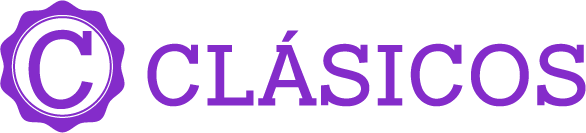 Duración: 4 díasSalidas Compartidas: Todos los días (min 4 pasajeros) Tarifas vigentes hasta el 10 de diciembre 2023DÍA 01.		MORELIARecepción en el aeropuerto o central de autobuses y traslado a su hotel. El traslado se efectúa con todas las medidas de higiene y sanitización de unidades.Tarde libre para relajarse en su hotel. Les recomendamos iniciar su visita en la hermosa Ciudad de Morelia, con estas opcionales. Incluidas en el Travel Shop Pack.Recorrido en el tranvía por los principales puntos de la Ciudad. (Duración aproximada 01 hr.)Recorrido de leyendas (Duración aproximada 01.30 hrs)Callejoneada en tranvía (Solo sábados) (Duración aproximada 02 hrs)City tour a pie, por el primer cuadro de la Ciudad (Duración aproximada 02.30 hrs)Alojamiento.DÍA 02.		TZINTZUNTZAN – PATZCUARO Desayuno por cuenta de los pasajeros09:00 hrs Cita en el lobby del hotel (duración aproximada de actividades y traslados 10 hrs). Salimos rumbo al pueblo mágico de Tzintzuntzan para admirar las yácatas (pirámides) representativas de la cultura purépecha, posteriormente recorreremos el atrio de los olivos y las edificaciones que ahí se encuentran; luego entraremos a un taller de fibras vegetales para admirar las habilidades de los maestros artesanos.Continuaremos el recorrido hacia Pátzcuaro, otro pueblo mágico de los 8 que tiene Michoacán; iniciando por la basílica donde descansan los restos de vasco de Quiroga; continuaremos en el museo antigua sede del colegio San Nicolás y seguiremos por la casa de los 11 patios donde podremos ver a los artesanos y sus artesanías. Terminaremos con un paseo en la plaza principal, para degustar una de las nieves tradicionales.Al finalizar las actividades, traslado a su hotel para hacer Check in y poder descansar.Alojamiento.DÍA 03.		PATZCUARO – LAGO DE ZIRAHUEN – SANTA CLARA DEL COBRE - TACAMBARO  08:00 Desayuno. 10:00 hrs Cita en el lobby del hotel (duración aproximada de actividades y traslado 10 hrs). Partiremos al Lago de Zirahuén, para dar un paseo en las aguas cristalinas de éste hermoso lugar; después visitaremos el pueblo mágico de Santa Clara del Cobre, donde conocerás la técnica del martillado del cobre en un taller artesanal y complementando con la entrada al museo; visitaremos sus dos iglesias.Posteriormente nos trasladaremos al pueblo mágico de Tacámbaro, nuestro balcón a la tierra caliente para conocer su catedral y el templo de Fátima con sus vírgenes refugiadas; al caer la noche pasa una tarde bohemia en el café “La casa de los anturios” un lugar especial para la convivencia.Al finalizar nuestra tarde bohemia, traslado a su hotel para descansarAlojamiento.DÍA 04.		TACAMBARO – MORELIA 08:00 Desayuno. 10:00 Cita en el lobby del hotel (duración aproximada de actividades y traslado a Morelia 05 hrs). partiremos rumbo a la capilla de Magdalena, bello recinto del siglo XVI, y finalmente a la icónica alberca (lago en el cráter de un volcán) preferida del rey Tacamba.Al finalizar nuestro recorrido, traslado de regreso a Morelia. A su llegada a Morelia, traslado al aeropuerto o a la central de autobuses en Morelia. Fin de los serviciosINCLUYE: Traslado aeropuerto o central de autobuses – hotel – aeropuerto o central de autobuses en servicio compartido, con capacidad controlada y vehículos previamente sanitizados.1 noches de hospedaje en Morelia 1 noche de hospedaje en Pátzcuaro1 noche de hospedaje en Tacámbaro2 desayunos americanosTransportación terrestre para los tours en servicio compartido con capacidad limitada y vehículos previamente sanitizados con todas las medidas de higiene.Admisiones a los sitios de visitaTalleres: de cobre y de fibra vegetalesRecorrido en lancha Regalo de experiencia en destinoNO INCLUYE:Extras en hotelesBoletos aéreos o de autobús Servicios, excursiones o comidas no especificadas Propinas a camaristas, botones, guías, choferes, gastos personalesIMPORTANTE:Se recomienda reservar su vuelo o su autobús después de las 5 de la tarde, ya que la llegada a Morelia el ultimo día es a las 14:00 hrs.Se reserva el derecho de modificar el orden de los tours dentro de un paquete, además de cambiar el orden de las visitas, por cuestiones de operación internas o por fuerza mayorSe sugiere llevar a los recorridos: bloqueador solar, sombrero, lentes de sol, ropa fresca y calzado cómodo (tipo tenis preferentemente) y efectivo para compras en caso de que requieran algún suvenir en los lugares a visitar.Te invitamos a disfrutar tu viaje a plenitud, adquiriendo una Póliza de Asistencia al viajero con una amplia cobertura. Contamos con diferentes planes con las empresas de renombre Universal Assistance y Assist Card. 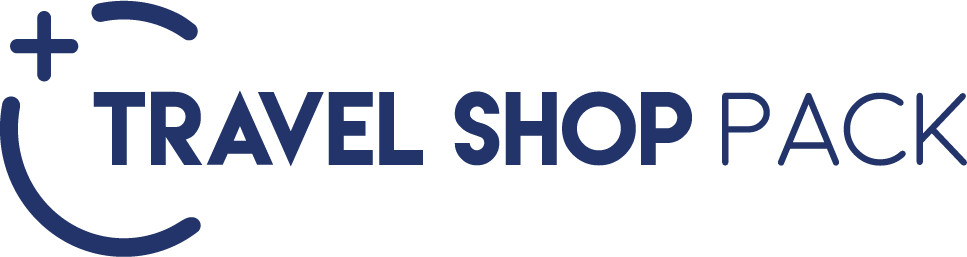 INCLUYE TRAVEL SHOP PACKTicket de tranvía (según sea el caso)Guía certificadoAcceso a recintos (según sea el caso)OPCIONALES PARA ENRIQUECER TU VIAJEOPCIONALES PARA ENRIQUECER TU VIAJETravel Shop Pack para el primer díaPor personaRecorrido en tranvía$220 MXNRecorrido de leyendas $220 MXNCallejoneada en tranvía (solo sábados)$220 MXNCity Tour a pie por Morelia $330 MXNHOTELES PREVISTOS O SIMILARESHOTELES PREVISTOS O SIMILARESHOTELES PREVISTOS O SIMILARESHOTELES PREVISTOS O SIMILARESNOCHESCIUDADHOTELCAT1MORELIAREAL DE SAN JUAN T1PATZCUAROHOTEL LA PARROQUIA T1TACAMBAROPOSADA SANTO NIÑOTHOTELES PREVISTOS O SIMILARESHOTELES PREVISTOS O SIMILARESHOTELES PREVISTOS O SIMILARESHOTELES PREVISTOS O SIMILARESNOCHESCIUDADHOTELCAT1MORELIAHOTEL ALAMEDA P1PATZCUAROHOTEL PUEBLO MAGICO P1TACAMBAROQUINTA SAUZ ZONA DORADAPHOTELES PREVISTOS O SIMILARESHOTELES PREVISTOS O SIMILARESHOTELES PREVISTOS O SIMILARESHOTELES PREVISTOS O SIMILARESNOCHESCIUDADHOTELCAT1MORELIAHOTEL LA SOLEDAD S1PATZCUAROCASA DEL NARANJO S1TACAMBAROQUINTA SAUZ ZONA PLATINOSPRECIO POR PERSONA EN MXN (MINIMO 4 PERSONAS) SERVICIO EN BASE 4, 6 Y 8 PAX EN HABITACION DOBLEPRECIO POR PERSONA EN MXN (MINIMO 4 PERSONAS) SERVICIO EN BASE 4, 6 Y 8 PAX EN HABITACION DOBLEPRECIO POR PERSONA EN MXN (MINIMO 4 PERSONAS) SERVICIO EN BASE 4, 6 Y 8 PAX EN HABITACION DOBLEPRECIO POR PERSONA EN MXN (MINIMO 4 PERSONAS) SERVICIO EN BASE 4, 6 Y 8 PAX EN HABITACION DOBLEPRECIO POR PERSONA EN MXN (MINIMO 4 PERSONAS) SERVICIO EN BASE 4, 6 Y 8 PAX EN HABITACION DOBLEPRECIO POR PERSONA EN MXN (MINIMO 4 PERSONAS) SERVICIO EN BASE 4, 6 Y 8 PAX EN HABITACION DOBLESERVICIOS TERRESTRES COMPARTIDO CON CAPACIDAD CONTROLADASERVICIOS TERRESTRES COMPARTIDO CON CAPACIDAD CONTROLADASERVICIOS TERRESTRES COMPARTIDO CON CAPACIDAD CONTROLADASERVICIOS TERRESTRES COMPARTIDO CON CAPACIDAD CONTROLADASERVICIOS TERRESTRES COMPARTIDO CON CAPACIDAD CONTROLADASERVICIOS TERRESTRES COMPARTIDO CON CAPACIDAD CONTROLADADBLMNRTURISTA1399011950PRIMERA 1565012980SUPERIOR2135017150APLICA SUPLEMENTO EN TEMPORADA ALTA, SEMANA SANTA, PASCUA, VERANO, NAVIDAD, FIN DE AÑO, PUENTES Y DÍAS FESTIVOSAPLICA SUPLEMENTO EN TEMPORADA ALTA, SEMANA SANTA, PASCUA, VERANO, NAVIDAD, FIN DE AÑO, PUENTES Y DÍAS FESTIVOSAPLICA SUPLEMENTO EN TEMPORADA ALTA, SEMANA SANTA, PASCUA, VERANO, NAVIDAD, FIN DE AÑO, PUENTES Y DÍAS FESTIVOSAPLICA SUPLEMENTO EN TEMPORADA ALTA, SEMANA SANTA, PASCUA, VERANO, NAVIDAD, FIN DE AÑO, PUENTES Y DÍAS FESTIVOSAPLICA SUPLEMENTO EN TEMPORADA ALTA, SEMANA SANTA, PASCUA, VERANO, NAVIDAD, FIN DE AÑO, PUENTES Y DÍAS FESTIVOSAPLICA SUPLEMENTO EN TEMPORADA ALTA, SEMANA SANTA, PASCUA, VERANO, NAVIDAD, FIN DE AÑO, PUENTES Y DÍAS FESTIVOSTARIFAS SUJETAS A CAMBIOS Y A DISPONIBILIDAD LIMITADA SIN PREVIO AVISO TARIFAS SUJETAS A CAMBIOS Y A DISPONIBILIDAD LIMITADA SIN PREVIO AVISO TARIFAS SUJETAS A CAMBIOS Y A DISPONIBILIDAD LIMITADA SIN PREVIO AVISO TARIFAS SUJETAS A CAMBIOS Y A DISPONIBILIDAD LIMITADA SIN PREVIO AVISO TARIFAS SUJETAS A CAMBIOS Y A DISPONIBILIDAD LIMITADA SIN PREVIO AVISO TARIFAS SUJETAS A CAMBIOS Y A DISPONIBILIDAD LIMITADA SIN PREVIO AVISO MENOR DE 2 A 10 AÑOS COMPARTIENDO HABITACION CON 2 ADULTOS FORMAS DE VIAJE *CONSULTE PRECIOS CON SU ASESOR TRAVEL SHOP*Saliendo de tu Ciudad en autobús regularLlegando por tu cuenta en auto particular *Se puede dejar en el estacionamiento del hotel, mientras los servicios los realizamos en vehículos propios.Opción de salida desde CDMX y otras Ciudades, en trasportación turística especializada. MENOR DE 2 A 10 AÑOS COMPARTIENDO HABITACION CON 2 ADULTOS FORMAS DE VIAJE *CONSULTE PRECIOS CON SU ASESOR TRAVEL SHOP*Saliendo de tu Ciudad en autobús regularLlegando por tu cuenta en auto particular *Se puede dejar en el estacionamiento del hotel, mientras los servicios los realizamos en vehículos propios.Opción de salida desde CDMX y otras Ciudades, en trasportación turística especializada. MENOR DE 2 A 10 AÑOS COMPARTIENDO HABITACION CON 2 ADULTOS FORMAS DE VIAJE *CONSULTE PRECIOS CON SU ASESOR TRAVEL SHOP*Saliendo de tu Ciudad en autobús regularLlegando por tu cuenta en auto particular *Se puede dejar en el estacionamiento del hotel, mientras los servicios los realizamos en vehículos propios.Opción de salida desde CDMX y otras Ciudades, en trasportación turística especializada. MENOR DE 2 A 10 AÑOS COMPARTIENDO HABITACION CON 2 ADULTOS FORMAS DE VIAJE *CONSULTE PRECIOS CON SU ASESOR TRAVEL SHOP*Saliendo de tu Ciudad en autobús regularLlegando por tu cuenta en auto particular *Se puede dejar en el estacionamiento del hotel, mientras los servicios los realizamos en vehículos propios.Opción de salida desde CDMX y otras Ciudades, en trasportación turística especializada. MENOR DE 2 A 10 AÑOS COMPARTIENDO HABITACION CON 2 ADULTOS FORMAS DE VIAJE *CONSULTE PRECIOS CON SU ASESOR TRAVEL SHOP*Saliendo de tu Ciudad en autobús regularLlegando por tu cuenta en auto particular *Se puede dejar en el estacionamiento del hotel, mientras los servicios los realizamos en vehículos propios.Opción de salida desde CDMX y otras Ciudades, en trasportación turística especializada. MENOR DE 2 A 10 AÑOS COMPARTIENDO HABITACION CON 2 ADULTOS FORMAS DE VIAJE *CONSULTE PRECIOS CON SU ASESOR TRAVEL SHOP*Saliendo de tu Ciudad en autobús regularLlegando por tu cuenta en auto particular *Se puede dejar en el estacionamiento del hotel, mientras los servicios los realizamos en vehículos propios.Opción de salida desde CDMX y otras Ciudades, en trasportación turística especializada. VIGENCIA: 10 DE DICIEMBRE 2023VIGENCIA: 10 DE DICIEMBRE 2023